Urząd Miejski w Kole
ul. Stary Rynek 1
62-600 KołoWnioseko udzielenie licencji na wykonywanie krajowego transportu drogowego w zakresie przewozu osóbtaksówką na obszar miasta Kołao zmianę licencji nr	na wykonywanie krajowego transportu drogowego w zakresieprzewozu osób taksówką na obszar miasta Koła (udzielonej po 1 stycznia 2020 r.) 
z powodu ……………………………………………………………………………………………………………………………………..……………………………………………………………………………………………………………………………………………………..……………………………………………………………………………………………………………………………………………………..o wydanie wypisu  (…….. wypisów)  z licencji nr	na wykonywanie krajowego transportudrogowego w zakresie przewozu osób taksówką na obszar miasta Koła (udzielonej po 
1 stycznia 2020 r.)z powodu zgłoszenia kolejnego pojazduz powodu zmiany pojazduOznaczenie przedsiębiorcy (nazwa przedsiębiorcy lub imię i nazwisko):……………………………………………………………………………………………………………………………………………………………………………………………………………………………………………………………………………………………………………….................Siedziba i adres lub miejsce zamieszkania przedsiębiorcy (wpisać miejsce zamieszkania przedsiębiorcy, o ile miejsce to jest tożsame z miejscem prowadzenia działalności gospodarczej):……………………………………………………………………………………………………………………………………………………………………………………………………………………………………………………………………………………………………………….................informacja o wpisie do CEiDG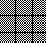 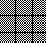 albo numer w rejestrze przedsiębiorców (KRS):Numer identyfikacji podatkowej (NIP):Wnioskowany okres na jaki ma być udzielona licencja (od 2 do 50 lat):Rodzaj i liczba pojazdów samochodowych, które będą wykorzystywane do wykonywania transportu drogowego:……………………………………………………………………………………………………………………………………………….................Liczba wypisów z licencji na wykonywanie krajowego transportu drogowego w zakresie przewozu osób taksówką:Informacje dodatkowe (w tym adres do korespondencji,  jeżeli inny niż wskazany w punkcie 2):……………………………………………………………………………………………………………………………………………………………………………………………………………………………………………………………………………………………………………….................Telefon kontaktowy (dane nieobowiązkowe)*:……………………………………………………………………………………………………………………………………………….................UWAGA! Konsekwencje błędnego wypełnienia formularza ponosi przedsiębiorcaDo wniosku załączono:Oświadczenie członka(ów) organu zarządzającego osoby prawnej, osoby zarządzającej spółką jawną lub komandytową lub osoby prowadzącej działalność gospodarczą, że spełnia wymóg dobrej reputacji,Zaświadczenie o niekaralności opatrzone datą nie wcześniejszą niż miesiąc przed złożeniem wniosku, potwierdzające, że odpowiednio przedsiębiorca osobiście wykonujący przewozy, zatrudnieni przez niego kierowcy nie byli prawomocnie skazani za przestępstwa przeciwko życiu i zdrowiu oraz przeciwko wolności seksualnej i obyczajności, a także za przestępstwa, o których mowa w art. 59 ustawy z dnia 29 lipca 2005 r. o przeciwdziałaniu narkomanii, a ponadto nie orzeczono prawomocnie wobec nich zakazu wykonywania zawodu kierowcy,Dokumenty potwierdzające:przeprowadzenie badań stwierdzających brak przeciwwskazań zdrowotnych do wykonywania pracy na stanowisku kierowcy i brak przeciwwskazań zdrowotnych do kierowania pojazdami,przeprowadzenie badań stwierdzających brak przeciwwskazań psychologicznych do wykonywania pracy na stanowisku kierowcy,posiadanie uprawnień do kierowania pojazdem samochodowym (prawo jazdy kategorii B),kopia dowodu rejestracyjnego pojazdu lub pozwolenia czasowego wraz z adnotacją TAXI,potwierdzenie prawa do dysponowania pojazdem,kopia świadectwa legalizacji taksometru.Wykaz pojazdów (marka, typ, rodzaj/przeznaczenie, numer rejestracyjny, numer VIN, rodzaj tytułu prawnego dysponowania pojazdem),Dowód uiszczenia opłaty za wydanie licencji i/lub wypisów z licencji lub zmianę licencji,Inne:……………………………………………………………………………………………………………………………………………………………………………………………………………………………………………………………………………………………………………………………………………………………………………………………………Koło, dnia ......................................	............................................................................(czytelny podpis przedsiębiorcy/pełnomocnika)właściwe zaznaczyć* Na podstawie z art. 6 ust. 1 lit a. Rozporządzenia Parlamentu Europejskiego i Rady (UE) 2016/679 z dnia 27 kwietnia 2016 r. w sprawie ochrony osób fizycznych w związku z przetwarzaniem danych osobowych i w sprawie swobodnego przepływu tych danych oraz uchylenia dyrektywy 95/46/WE (ogólne rozporządzenie o ochronie danych osobowych) wyrażam zgodę na przetwarzanie moich danych osobowych przez Burmistrza Miasta Koła w zakresie telefonu kontaktowego w celu przekazania informacji o przebiegu postępowania wynikającego z realizacji niniejszego wniosku.Koło, dnia ......................................	............................................................................(czytelny  podpis przedsiębiorcy/pełnomocnika)KLAUZULA INFORMACYJNAZgodnie z art. 13 ust. 1 i ust. 2 Rozporządzenia Parlamentu Europejskiego i Rady (UE) 2016/679 z dnia 27 kwietnia 2016 r. w sprawie ochrony osób fizycznych w związku z przetwarzaniem danych osobowych 
i w sprawie swobodnego przepływu takich danych oraz uchylenia dyrektywy 95/46/WE, zwanym dalej RODO, informuje, że:Administratorem Pani/Pana danych osobowych przetwarzanych w Urzędzie Miejskim w Kole 
jest Burmistrz Miasta Koła z siedzibą w Kole, ul. Stary Rynek 1, 62-600 Koło.Administrator wyznaczył Inspektora Ochrony Danych Panią Ewę Galińską, z którą mogą się Państwo skontaktować pod adresem e-mail inspektor@osdidk.pl lub telefonicznie pod numerem telefonu 531 641 425.Pani/Pana dane osobowe będą przetwarzane w celu wypełnienia obowiązku prawnego wynikającego z ustawy z dnia 6 września 2001 roku o transporcie drogowym (Dz. U. z 2019 r., 
poz. 2140 ze zm.), którym jest prowadzenie spraw dotyczących udzielenia licencji na wykonywanie krajowego transportu drogowego w zakresie przewozu osób taksówką, art. 61 ustawy z dnia 14 czerwca 1960 r. Kodeks postępowania administracyjnego oraz art. 6 ust. 1 lit. c) Rozporządzenia Parlamentu Europejskiego i Rady (UE) 2016/679 z dnia 27 kwietnia 2016 r. w sprawie ochrony osób fizycznych w związku z przetwarzaniem danych osobowych 
i w sprawie swobodnego przepływu takich danych oraz uchylenia dyrektywy 95/46/WE – „przetwarzanie jest niezbędne do wypełnienia obowiązku prawnego ciążącego na administratorze”, w pozostałych przypadkach wyłącznie na podstawie udzielonej zgody w zakresie i celu określonym w treści zgody, na podstawie art. 6 ust.1 lit a RODO; w przypadku tym istnieje możliwość wycofania zgody w dowolnym momencie, bez wpływu na zgodność z prawem przetwarzania, którego dokonano na podstawie zgody przed jej cofnięciem.Pani/Pana dane osobowe mogą być udostępniane zgodnie z przepisami prawa organom administracji publicznej, prokuraturze oraz innym podmiotom, jeżeli wykażą interes prawny 
w otrzymaniu danych.Pani/Pana dane osobowe nie będą przekazywane do państwa trzeciego/organizacji międzynarodowej.Pani/Pana dane osobowe będą przechowywane przez okres przewidziany w Instrukcji kancelaryjnej, stanowiącej załącznik nr 1 do rozporządzenia Prezesa Rady Ministrów z dnia 18 stycznia 2011 r. w sprawie instrukcji kancelaryjnej, jednolitych rzeczowych wykazów akt oraz instrukcji w sprawie organizacji i zakresu działania archiwów zakładowych.Posiada Pani/Pan prawo dostępu do treści swoich danych oraz prawo ich sprostowania, usunięcia, ograniczenia przetwarzania, prawo do przenoszenia danych, prawo wniesienia sprzeciwu.W przypadku gdy uzna Pani/Pan, iż przetwarzanie danych osobowych Pani/Pana dotyczących narusza przepisy ogólnego rozporządzenia o ochronie danych osobowych z dnia 27 kwietnia 2016 r.; ma Pani/Pan prawo do wniesienia skargi do Prezesa Urzędu Ochrony Danych Osobowych 
z siedzibą przy ul. Stawki 2, 00-193 Warszawa.Podanie przez Panią/Pana danych osobowych jest wymogiem ustawowym. Jest Pan/Pani zobowiązana do ich podania a konsekwencją niepodania danych osobowych będzie brak możliwości uzyskania zezwolenia na sprzedaż napojów alkoholowych.Pani/Pana dane nie będą przetwarzane w sposób zautomatyzowany w tym również w formie profilowania.…………………………….(Data i podpis)